Единый классный час «Милосердие согревает душу».В рамках плана мероприятий к 80-летию Назарбаевой Сары Алпысовны  1 февраля в колледже состоялся единый классный час «Милосердие согревает душу». Классный час организован на платформе «Сова» и Zoom.  На мероприятиях была организована беседа о том, какие качества студенты ценят в людях, было раскрыто содержание понятия «милосердие», «гуманность», «альтруизм», студенты зачитывали притчи о милосердии, доброте, чуткости человеческого сердца. На классных часах студенты разбирали различные ситуации, как бы повел себя в данных ситуациях добрый и чуткий человек, также классные руководители затронули на мероприятии вопрос, как можно помочь окружающим людям в наше время, о том, какой вклад может сделать каждый из нас.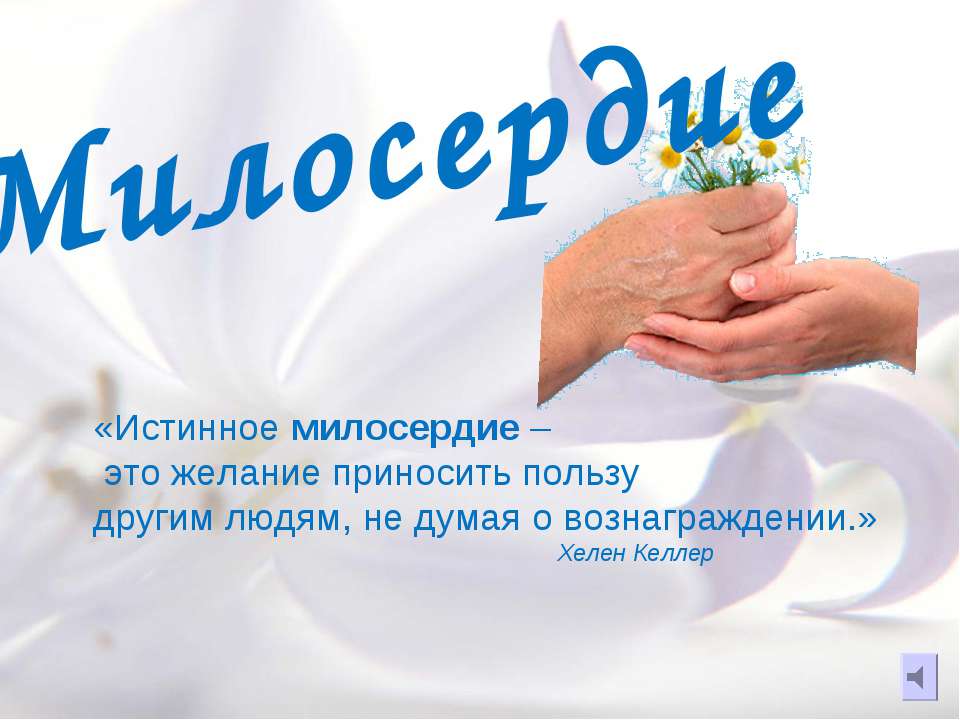 